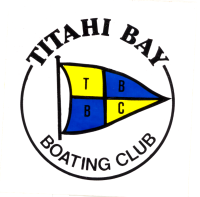 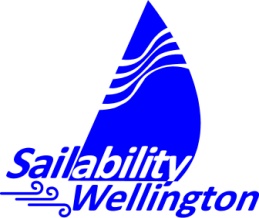           NOTICE OF RACEHansa 303 Regatta - Sailability Wellington Jetty Celebration 17th & 18th November  2018Organizing Authority: Titahi Bay Boating Club, 33 Onepoto Road, Porirua.Onepoto Road PoriruaContact person: Don Manning 027 2494 275 Note:  This NOR was updated on 06/10/181.0 RULES 1.1 The regatta will be governed by the ‘rules’ as defined in The Racing Rules of Sailing 1.2 The Yachting New Zealand Safety Regulations Part 1, shall apply. 1.3 For protests where only a Rule of Part 2, or Part 3 of Rule 31 is alleged to have been broken, an arbitration hearing will be offered prior to any formal hearing 1.4 In addition to Rule 41; outside help shall be permitted at the discretion of the Race Officer. 1.5  The racing rules will be changed as follows and these changes will appear in full in the sailing instructions:- 1.5.1  ‘Starting Systems’ may be amended with the addition of an audible timed  ‘count-down’.1.5.2  ‘Outside Help’ will be altered. The Sailing Instructions will authorise specific outside assistance.1.5.3  ‘Informing the protestee’ will be altered so the that hail “protest” is not required, but should be made when possible and the ‘protestee’ be advised.1.5.4  ‘Right to be present’ will be altered such that a representative at a protest hearing, may not necessarily have been on board at the time of the incident and will be allowed to speak on behalf of the party involved. 1.5.5  Membership is changed so that competitors may not necessarily be a current members of their NACA. 2.0 ADVERTISING 2.1 The Organizing Authority may require all participating boats to display the event sponsor’s advertising 3.0  ELIGIBILITY and ENTRY3.1  The regatta will be sailed in Hansa 303 yachts with either 1 or 2 crew. 3.2  There will be two classes of racing:- a) For the Hansa 303, double crew  (Open Class)b) For the Hansa 303 single crew (Open Class)Note:  The Hansa single and double crew (Open Class), will be sailed at different times to enable sailors to enter into both classes of racing. 3.3  Sailors may bring their own yachts, but some boats will be supplied by Sailability Wellington Trust, on a ‘first in-first served’ basis.3.4 Entry forms are available by emailing sailabilitywgtn@xtra.co.nz or phoning the regatta director.4.0  CLASSIFICATION ‘Open Class’ Single and Double4.1 These classes are open to all sailors and volunteers affiliated to Sailability Groups in New Zealand4.2  Eligible boats may enter by completing the official entry form and presenting it with the required fee by Saturday 17th November at Titahi bay Boating Club5.0   FEES5.1 The entry fee for the Regatta is $10 per sailor, regardless of whether they sail in single or double classes or both.  Entries close on Saturday 13th October 20186.  RACING SCHEDULE 7.0   MEASUREMENTS7.1 A boat or equipment may be inspected at any time for compliance with the Class Rules and Safety Regulations8.0   SAILING INSTRUCTIONS8.1 The Sailing Instructions will be available at the time of briefing.9.0   VENUE9.1  The venue for the event will be on Porirua Harbour from the jetty at the Titahi Bay Boating Club. 9.2  The racing area is within the Onepoto arm of Porirua Harbour.9.3 All starts and finishes will be conducted from Race Control  at the Titahi Bay Yacht Club Clubhouse.9.4  All start sequences will be timed for three minutes.10.0 COURSE TO BE SAILED10.1 The courses for the regatta will be a simple windward/leeward or triangle as advised at the briefing.   11.0  PENALTY SYSTEM11.1  Rule 44.1 is changed so that the Two-Turns Penalty is replaced by the One-Turn Penalty 12.0 SCORING 12.1 The scoring system will be the low points system 12.2 Three races will be required to be completed to constitute a series 12.3 When fewer than five races have been completed a boat’s series score will be the total of race scores. 13.0 SUPPORT BOATS 13.1 Support boats must be registered with organizing authority 13.2  Support boats must follow the requirements of the Sailing Instructions.14.0   BERTHING14.1  All boats will be launched at the Titahi bay Boating Club or adjacent to the Porirua Float Plane Jetty.14.2 Boats shall be hauled out on each afternoon after sailing.15.0  RADIO COMMUNICATION 15.1 Except in an emergency, a boat shall not make radio transmissions while racing, nor receive radio communications not available to all boats. This restriction also applies to mobile phones.15.2 If radio communication is necessary for an individual competitor it will transmitted on VHF frequency designated by Organizing Authority. Communications are restricted to matters of safety. 16.0   PRIZES 16.1 Hansa Open Class prizes will be allocated as follows:-303 Single handed 1st Place     2nd Place      3rd Place 303 Double handed1st Place     2nd Place     3rd Place 16.2 Other prizes (including Spot Prizes) will be awarded at the discretion of the Organising Authority17.0 PRIVACY WAIVER 17.1  In participating in the regatta, a competitor grants the organizing authority and the sponsors the right in perpetuity, to make, use and show, from time to time and at their discretion any motion picture, still picture and live taped or film television and other reproductions of him/her during the period of the event 18.0 DISCLAIMER OF LIABILITY 18.1 Competitors participate in the regatta entirely at their own risk. See rule 4, Decision to Race. The organizing authority will not accept any liability for material damage or personal injury or death sustained in conjunction with or prior to, during or after the regatta 18.2   Competitors accept that sailing is by its nature an unpredictable sport and therefore inherently involves an element of risk. By taking part in the event, each competitor and the responsible adult agree and acknowledge that:They are aware of the inherent element of risk involved in the sport and accept responsibility for the exposure of themselves and their boat to such inherent risk whilst taking part in the event;They are responsible for the safety of themselves, their boat and their other property whether afloat or ashore;They accept responsibility for any injury, damage or loss to the extent caused by their own actions or omission;Their boat is in good order, equipped to sail in the event and they are fit to participate;The provision of a race management team, patrol boats and other officials and volunteers by the event organiser does not relieve them of their own responsibilities;The provision of patrol boat cover is limited to such assistance, particularly in extreme weather conditions, as can be practically provided in the circumstances.19.0 FURTHER INFORMATION 19.1 For further information please contact:-Don Manning - Regatta Director 		32A Naenae Road 				 Lower Hutt 5011 				(04) 567 7868 					 Mobile: 027 2494 275 			 sailabilitywgtn@xtra.co.nz Day & DateSat 17th November 20188:30am Rig up and launch yachts9:30am Registration for all sailors and Briefing Announcements at Titahi Bay Boating Club10:20am First signal for the first of three races for 303 Doubles12:00pm  Lunch1:20pm First signal for the first of three races for 303 Singles.Sun 18th November 20189:20am First signal for races 4 & 5, 303 Doubles10:50am First signal for races 4 & 5 for 303 Singles. Prize-giving 2:00pm at the TBBC